ΣΥΛΛΟΓΟΣ ΕΚΠΑΙΔΕΥΤΙΚΩΝ Π. Ε.          ΑΜΑΡΟΥΣΙΟΥ                                                    Μαρούσι 6 – 10 – 2023 Ταχ. Δ/νση: Λ. Κηφισιάς 211                                        Αρ. Πρ. : 173 Τ. Κ.  15124 Μαρούσι Τηλ. & Fax: 210 8020697 Πληροφορίες: Δημ. Πολυχρονιάδης (6945394406)                                                                  Email:syll2grafeio@gmail.com                                       Δικτυακός τόπος: http//: www.syllogosekpaideutikonpeamarousiou.gr                                                                                                                                                                                                             Προς: ΤΑ ΜΕΛΗ ΤΟΥ ΣΩΜΑΤΕΙΟΥ ΜΑΣ                                                                   Κοινοποίηση: Δ. Ο. Ε., Συλλόγους Εκπ/κών Π. Ε. της χώρας, Λαϊκή Συσπείρωση Αμαρουσίου Δ Ε Λ Τ Ι Ο  Τ Υ Π Ο Υ από την συνάντηση του Δ. Σ. του Συλλόγου Εκπ/κών Π. Ε. Αμαρουσίου με αντιπροσωπεία της Λαϊκής Συσπείρωσης Πραγματοποιήθηκε την Παρασκευή 6 – 10 – 2023 στις 17:00 πραγματοποιήθηκε συνάντηση του Δ. Σ. του Συλλόγου Εκπ/κών Π. Ε. Αμαρουσίου με αντιπροσωπεία της Δημοτικής παράταξης « ΛΑΪΚΗ ΣΥΣΠΕΙΡΩΣΗ ΑΜΑΡΟΥΣΙΟΥ» αποτελούμενη από τους: 1) Κ. Δράκο επικεφαλής της Δημοτικής Παράταξης ΛΑ.ΣΥ. Αμαρουσίου, υποψήφιος Δήμαρχος Αμαρουσίου, 2) Κόγια – Νικολοπούλου Λίτσα, συνταξιούχο εκπαιδευτικό και υποψήφια Δημοτική Σύμβουλο Αμαρουσίου με το ψηφοδέλτιο της ΛΑ. ΣΥ., 3) Μπιμπίρη Ελένη, συνταξιούχο εκπαιδευτικό και υποψήφια Δημοτική Σύμβουλο με το ψηφοδέλτιο της ΛΑ. ΣΥ. και 4) Ξουράφη Νικόλαο, συνταξιούχο και υποψήφιο Δημοτικό Σύμβουλο Αμαρουσίου με το ψηφοδέλτιο της ΛΑ. ΣΥ.Η συνάντηση πραγματοποιήθηκε ύστερα από αίτημα της ΛΑ. ΣΥ. προς το σωματείο μας στο πλαίσιο των προεκλογικών επαφών της δημοτικής παράταξης με συλλόγους και σωματεία του Αμαρουσίου. Από την πλευρά της ΛΑ. ΣΥ. εκτέθηκε το προεκλογικό πρόγραμμα της δημοτικής παράταξης, με έμφαση στα θέματα της Παιδείας από τον επικεφαλής και υποψήφιο Δήμαρχο Αμαρουσίου κο Κ. Δράκο ενώ ζητήθηκε από τα μέλη του Δ. Σ. του Συλλόγου Εκπ/κών Π. Ε. Αμαρουσίου ενημέρωση για τα προβλήματα των εκπαιδευτικών της Π. Ε. και των Δημοτικών Σχολείων και Νηπιαγωγείων του Αμαρουσίου. Τα μέλη του Δ. Σ. του Συλλόγου Εκπ/κών Π. Ε. Αμαρουσίου επαινώντας την πρωτοβουλία της δημοτικής παράταξης της Λαϊκής Συσπείρωσης Αμαρουσίου εξέθεσαν με λεπτομέρειες τα εργασιακά και εκπαιδευτικά προβλήματα των μελών του σωματείου μας αλλά και τα έντονα κτηριακά προβλήματα των σχολικών μονάδων της Π. Ε. του Δήμου Αμαρουσίου, καθώς και τα οξυμένα προβλήματα υποχρηματοδότησης που αντιμετωπίζουν τα σχολεία τονίζοντας ότι όλα αυτά αποτελούν τα αποτελέσματα των αντιλαϊκών και αντιεκπαιδευτικών πολιτικών που εφαρμόζονται τα τελευταία χρόνια από όλες τις κυβερνήσεις αλλά και από όλες τις Δημοτικές Αρχές του Δήμου Αμαρουσίου. Αναπτύχθηκε εποικοδομητικός διάλογος και ανταλλαγή απόψεων ενώ η αντιπροσωπεία της ΛΑ. ΣΥ. ζήτησε από το Δ. Σ. του Σ. Ε. Π. Ε. Αμαρουσίου τη συνέχιση του διαλόγου και της συνεργασίας και μετά τις δημοτικές εκλογές αφού, όπως διατυπώθηκε βρίσκοντας σύμφωνες και τις δύο πλευρές, τα προβλήματα και οι διεκδικήσεις βρίσκουν τις λύσεις τους τόσο μέσα στα θεσμικά όργανα αλλά κυρίως έξω από αυτά και στο πεδίο των λαϊκών αγώνων και κινητοποιήσεων. Από την πλευρά του Δ. Σ. του Συλλόγου Εκπ/κών Π. Ε. Αμαρουσίου δεσμευθήκαμε ότι θα συνεχίσουμε τις επαφές και τον διάλογο – συνεργασία που μας ζήτησε η Λαϊκή Συσπείρωση Αμαρουσίου με γνώμονα πάντα την προαγωγή των διεκδικήσεων μας για την υπεράσπιση: α) του δημόσιου και δωρεάν χαρακτήρα της εκπαίδευσης, β) των μορφωτικών δικαιωμάτων των μαθητών μας και γ) των εργασιακών δικαιωμάτων των εκπαιδευτικών ευχόμενοι καλή επιτυχία στις επερχόμενες δημοτικές εκλογές στην συγκεκριμένη δημοτική παράταξη.  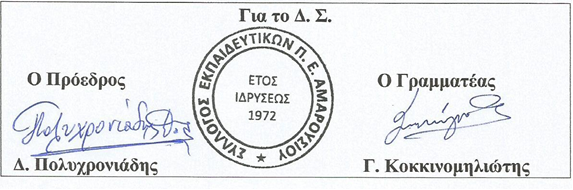 